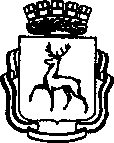 АДМИНИСТРАЦИЯ ГОРОДА НИЖНЕГО НОВГОРОДАДЕПАРТАМЕНТ ОБРАЗОВАНИЯМУНИЦИПАЛЬНОЕ АВТОНОМНОЕОБЩЕОБРАЗОВАТЕЛЬНОЕ УЧРЕЖДЕНИЕ«Школа № 22с углубленным изучением отдельных предметов»603163  г. Нижний Новгород, ул. Верхне-Печерская, 5Ател (831) 460-17-77, 460-17-42http://school22nn.com/, school22nn@mail.ruПРИКАЗ  08. 10. 2019г.                               №63-у                                                     г.Н.НовгородОб участии в школьном этапе Всероссийской олимпиады школьников по  физикеНа основании приказа главы администрации  Нижегородского района Нижнего Новгорода №153 от 12.09.2019г. «Об организации и проведении школьного этапа всероссийской олимпиады в 2019-2020 учебном году».ПРИКАЗЫВАЮ:Провести школьную олимпиаду по  физике 09.10.2019г.Утвердить список участников олимпиады. Приложение 1На следующий после олимпиады день освободить участников от опроса домашних заданий, заданных в день проведения олимпиады.Классным руководителям довести данный приказ до сведения детей, их родителей и учителей-предметников.Учителю – организатору олимпиады по данному предмету проинформировать участников олимпиады о сроках и условиях её проведения, в том числе об обязательном наличии у участника «Согласия на обработку персональных данных» и «Заявления родителей обучающегося на участие во всероссийской олимпиаде школьников».Общее руководство по организации и проведению олимпиады возложить на методиста школы Глухову Е.А.Контроль исполнения настоящего приказа возложить на Глухову Е.А.Директор                                       А.К.ПрохожевСписок участников школьного этапа всероссийской олимпиады школьниковПо__физике__№Ф.И.О.  ученикаКласс с литеройФ.И.О.Учителя1Баринова Анастасия Алексеевна7БМартос Антонина Хусеновна2Колесов Вадим Сергеевич7БМартос Антонина Хусеновна3Крюков Артем Александрович7БМартос Антонина Хусеновна4Мирошкина Софья Олеговна7БМартос Антонина Хусеновна5Денисов Артем Александрович7ММартос Антонина Хусеновна6Гаврилина Варвара Владимировна7ММартос Антонина Хусеновна7Мартынюк Николай Михайлович7ММартос Антонина Хусеновна8Васильев Роман Дмитриевич7ММартос Антонина Хусеновна9Липин Семен Валентинович8АБоженкина Елена Валентиновна10Рычик Никита Максимович8ББоженкина Елена Валентиновна11Тиминская Яна Станиславовна8ББоженкина Елена Валентиновна12Трынков Максим Евгеньевич8ГБоженкина Елена Валентиновна13Ковалев Никита Андреевич8МБоженкина Елена Валентиновна14Натальин Андрей Андреевич8МБоженкина Елена Валентиновна15Чудилова Елизавета Игоревна8МБоженкина Елена Валентиновна16Рудакова Инга Дмитриевна8МБоженкина Елена Валентиновна17Руфова Екатерина Михайловна8МБоженкина Елена Валентиновна18Святова Виктория Денисовна8МБоженкина Елена Валентиновна19Кованкин Александр Сергеевич8МБоженкина Елена Валентиновна20Маячкина Софья Станиславовна8МБоженкина Елена Валентиновна21Калачев Михаил Николаевич9АБоженкина Елена Валентиновна22Смирнов Никита Александрович9АБоженкина Елена Валентиновна23Сусаров Никита Романович9АБоженкина Елена Валентиновна24Трефилов Алексей Евгеньевич9АБоженкина Елена Валентиновна25Урсатий Андрей Евгеньевич9АБоженкина Елена Валентиновна26Шахнюк Ксения Вячеславовна9АБоженкина Елена Валентиновна27Устимова Валерия Сергеевна9АБоженкина Елена Валентиновна28Готовяхин Роман Евгеньевич9ИМартос Антонина Хусеновна29Орлова Екатерина Алексеевна9ИМартос Антонина Хусеновна30Синицина Екатерина Валерьевна9ИМартос Антонина Хусеновна31Тюльнева Мария Алексеевна9ИМартос Антонина Хусеновна32Эспунь-Ровира Александр Андреевич9ИМартос Антонина Хусеновна33Азин Игорь Алексеевич9ММартос Антонина Хусеновна34Белай Алина Сергеевна9ММартос Антонина Хусеновна35Голубев Алексей Сергеевич9ММартос Антонина Хусеновна36Копрова Ольга Андреевна9ММартос Антонина Хусеновна37Королев Александр Денисович9ММартос Антонина Хусеновна38Солонюк Илья Алексеевич9ММартос Антонина Хусеновна39Толстогузова Софья Олеговна9ММартос Антонина Хусеновна40Черемин Дмитрий Александрович9ММартос Антонина Хусеновна41Галкина Дарья Ильинична10ММартос Антонина Хусеновна42Грешнов Илья Владимирович10ММартос Антонина Хусеновна43Лыбин Михаил Андреевич10ММартос Антонина Хусеновна44Софьин Александр Дмитриевич10ММартос Антонина Хусеновна45Котихин Александр Андреевич11ИБоженкина Елена Валентиновна46Николаев Сергей Игоревич11ИБоженкина Елена Валентиновна47Билюба Александр Юрьевич11МБоженкина Елена Валентиновна48Вуколов Максим Дмитриевич11МБоженкина Елена Валентиновна49Горшенков Юрий Николаевич11МБоженкина Елена Валентиновна50Зимин Кирилл Дмитриевич11МБоженкина Елена Валентиновна51Кованов Александр Дмитриевич11МБоженкина Елена Валентиновна52Кондрашова Евгения Дмитриевна11МБоженкина Елена Валентиновна53Майорова Евгения Александровна11МБоженкина Елена Валентиновна54Никифоров Роман Павлович11МБоженкина Елена Валентиновна55Поливцев Александр Дмитриевич11МБоженкина Елена Валентиновна